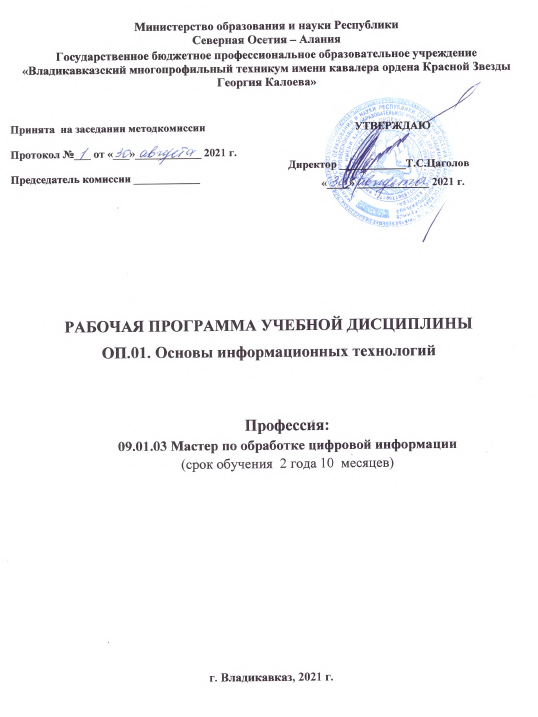 Министерство образования и науки РеспубликиСеверная Осетия – АланияГосударственное бюджетное профессиональное образовательное учреждение«Владикавказский многопрофильный техникум имени кавалера ордена Красной Звезды Георгия Калоева»РАБОЧАЯ ПРОГРАММа УЧЕБНОЙ ДИСЦИПЛИНЫОП.01. Основы информационных технологий Профессия: 09.01.03 Мастер по обработке цифровой информации (срок обучения  2 года 10  месяцев)г. Владикавказ, 2021 г. Программа учебной дисциплины разработана на основе Федерального государственного образовательного стандарта среднего профессионального образования по профессии 09.01.03 Мастер по обработке цифровой информации по укрупненной группе специальностей 09.00.00 Информатика и вычислительная техника.Организация-разработчик:  Государственное бюджетное профессиональное образовательное учреждение «Владикавказский многопрофильный техникум имени кавалера ордена Красной Звезды Георгия Калоева» г. Владикавказ РСО - АланияРазработчики:Сальникова Марина Владимировна, мастер производственного обучения ГБПОУ ВМТ им. Г. Калоева г. Владикавказ  РСО – АланияРазработчик от  работодателя:ИП Боциев Эдуард РуслановичСОДЕРЖАНИЕпаспорт ПРОГРАММЫ УЧЕБНОЙ ДИСЦИПЛИНЫОП.01. Основы информационных технологий1.1. Область применения программыПрограмма учебной дисциплины является частью программы подготовки квалифицированных рабочих, служащих в соответствии с ФГОС по профессии СПО  09.01.03  Мастер по обработке цифровой информации, по укрупненной группе  специальностей 09.00.00 Информатика и вычислительная техника. Программа учебной дисциплины может быть использована в дополнительном профессиональном образовании и профессиональной подготовке рабочих профессий: 16199 Оператор электронно-вычислительных и вычислительных машин, 16409 Оформитель табло, виньеток и альбомов при наличии основного общего, среднего (полного) общего образования. Стаж работы не требуется. 1.2. Место дисциплины в структуре программы подготовки квалифицированных рабочих, служащих: дисциплина входит в общепрофессиональный цикл.1.3. Цели и задачи дисциплины – требования к результатам освоения дисциплины:В результате освоения дисциплины обучающийся должен уметь:работать с графическими операционными системами персонального компьютера (ПК): включать, выключать, управлять сеансами и задачами, выполняемыми операционной системой персонального компьютера;работать с файловыми системами, различными форматами файлов, программами управления файлами;работать в прикладных программах: текстовых и табличных редакторах, редакторе презентаций, пользоваться сведениями из технической документации и файлов-справок.В результате освоения дисциплины обучающийся должен знать:основные понятия: информация и информационные технологии;технологии сбора, хранения, передачи, обработки и предоставления информации;классификацию информационных технологий по сферам применения: обработка текстовой и числовой информации, гипертекстовые способы хранения и представления информации, языки разметки документов;общие сведения о компьютерах и компьютерных сетях: понятие информационной системы, данных, баз данных, персонального компьютера, сервера;локальные сети: протоколы и стандарты локальных сетей; топология сетей, структурированные кабельные системы, сетевые адаптеры, концентраторы, коммутаторы, логическая структуризация сети;поиск файлов, компьютеров и ресурсов сетей;идентификацию и авторизацию пользователей и ресурсов сетей;общие сведения о глобальных компьютерных сетях (Интернет), адресацию, доменные имена, протоколы передачи данных, гипертекстовое представление информации, сеть World Wide Web (WWW), электронную почту, серверное и клиентское программное обеспечение;информационную безопасность: основные виды угроз, способы противодействия угрозам.1.4. Рекомендуемое количество часов на освоение программы дисциплины:максимальной учебной нагрузки обучающегося 235 часов, в том числе:обязательной аудиторной учебной нагрузки обучающегося 157 часов;самостоятельной работы обучающегося 78 часов.2. СТРУКТУРА И  СОДЕРЖАНИЕ УЧЕБНОЙ ДИСЦИПЛИНЫ2.1. Объем учебной дисциплины и виды учебной работы2.2.Тематический план и содержание учебной дисциплины ОП.01. Основы информационных технологийДля характеристики уровня освоения учебного материала используются следующие обозначения:1 – ознакомительный (узнавание ранее изученных объектов, свойств); 2 – репродуктивный (выполнение деятельности по образцу, инструкции или под руководством)3 – продуктивный (планирование и самостоятельное выполнение деятельности, решение проблемных задач)3. условия реализации программы дисциплины3.1. Требования к минимальному материально-техническому обеспечениюРеализация программы дисциплины требует наличия учебного кабинета информатики и информационных технологий.Оборудование учебного кабинета информатики и информационных технологий: персональные компьютеры,рабочее место преподавателя (персональный компьютер),стенд диагностический (компьютер в разборе)лазерный принтер,проектор,лицензионное программное обеспечение,дидактический материал,учебная и справочная литература,техническая документация, средства информации (стенды, плакаты)Технические средства обучения:персональные компьютеры,рабочее место преподавателя (персональный компьютер),лазерный принтер,проектор,лицензионное программное обеспечение.3.2. Информационное обеспечение обученияПеречень рекомендуемых учебных изданий, Интернет-ресурсов, дополнительной литературыОсновные источники:Цветкова М.С., Великович Л.С. Информатики и ИКТ: учебник для УН и СПО. - М.: Академия, 2017.Свиридова М.Ю. Информационные технологии в офисе. Практические упражнения: уч. Пособие. - М.: Академия, 2017.Уваров В.М. и др. Практикум по основам информатики и вычислительной техники. - М.: Академия, 2018. Дополнительные источники:Михеева Е.В. Практикум по информатике. - М.: Академия, 2013.Новожилов Е.О., Новожилов О.П. Компьютерные сети. - М.: Академия, 2014.Информатика и ИКТ. Практикум. 8-9 класс / Под ред. проф. Н.В.Макаровой. – СПб.: Питер, 2010.Макарова Н.В., Николайчук Г.С., Титова Ю.Ф. Информатика и информационные технологии. 10 класс. Базовый уровень / Под ред. проф. Н.В.Макаровой. – СПб.: Лидер, 2009.Коляда М.Г. Информатика. – М.: ООО ТД «Издательство Мир книги», 2007.Угринович Н.Д. Информатика и информационные технологии. Учебник для 10-11 классов. – М.: БИНОМ. Лаборатория знаний, 2007.Макарова Н.В., Николайчук Г.С., Титова Ю.Ф. Информатика и информационные технологии. 11 класс. Базовый уровень / Под ред. проф. Н.В.Макаровой. – СПб.: Питер, 2006.Симонович С.В., Евсеев Г.А., Алексеев А.Г. Специальная информатика: Учебное пособие. – М.: АСТ-ПРЕСС КНИГА, 2006.Шафрин Ю.А. Информационные технологии: В 2 ч. Ч.1: Основы информатики и информационных технологий / Шафрин Ю.А. – М.: БИНОМ. Лаборатория знаний, 2003.Шафрин Ю.А. Информационные технологии: В 2 ч. Ч.2: Офисная технология и информационные системы / Шафрин Ю.А. – М.: БИНОМ. Лаборатория знаний, 2003.Комиссаров Д.А., Станкевич С.И. Персональный учитель по персональному компьютеру. «Солон-Р», 2001.Симонович С.В., Евсеев Г.А., Алексеев А.Г. Общая информатика: Учебное пособие для средней школы. – М.: АСТ-ПРЕСС, Инфорком-Пресс, 2001.Киселев С.В., Куранов В.П. Оператор ЭВМ: Учеб. для нач. проф. образования. – М.: ИРПО; Изд. центр «Академия», 2000.Кушниренко А.Г. и др. Основы информатики и вычислительной техники. - М.: Просвещения, 1991.Электронные издания:Мастер-самоучитель «Windows 2000», 2012г.Internet-ресурсыЭлектронный учебник по Excel 2000 (дата обращения апрель 2014г.)http://psbatishev.narod.ru/excel/e000.htmСтатьи по антивирусной защите (дата обращения февраль 2013г.)	http://go.microsoft.com/fwlink/?LinkId=129702компьютерный практикум в электронном виде с комплектом электронных учебных средств, размещенный на сайте авторского коллектива: http://kpolyakov.narod.ru/school/ probook.htm4. Контроль и оценка результатов освоения ДисциплиныКонтроль и оценка результатов освоения дисциплины осуществляется преподавателем в процессе проведения практических занятий и лабораторных работ, тестирования, а также выполнения обучающимися индивидуальных заданий.  Принята  на заседании методкомиссииПротокол №___ от «___»____________ 2021 г.Председатель комиссии ____________                                УТВЕРЖДАЮДиректор ____________Т.С.Цаголов«____» _____________ 2021 г.стр.ПАСПОРТ ПРОГРАММЫ УЧЕБНОЙ ДИСЦИПЛИНЫ4СТРУКТУРА И содержание УЧЕБНОЙ ДИСЦИПЛИНЫ5условия реализации программы учебной дисциплины11Контроль и оценка результатов Освоения учебной дисциплины13Вид учебной работыОбъем часовМаксимальная учебная нагрузка (всего)235Обязательная аудиторная учебная нагрузка (всего) 157в том числе:     лабораторные занятия64     практические занятия44     контрольные работы3Самостоятельная работа обучающегося (всего)78в том числе:Систематическая проработка конспектов занятий, учебной и специальной технической литературы (по вопросам к параграфам, главам учебных пособий, составленным преподавателем).28Подготовка к лабораторным и практическим работам с использованием методических рекомендаций преподавателя, оформление лабораторных  работ, отчетов и подготовка к их защите.12Подготовка индивидуальных заданий в форме сообщений   и рефератов по темам дисциплины.38Итоговая аттестация в форме  экзаменаИтоговая аттестация в форме  экзаменаНаименование разделов и темСодержание учебного материала, лабораторные и практические работы, самостоятельная работа обучающихсяСодержание учебного материала, лабораторные и практические работы, самостоятельная работа обучающихсяСодержание учебного материала, лабораторные и практические работы, самостоятельная работа обучающихсяСодержание учебного материала, лабораторные и практические работы, самостоятельная работа обучающихсяОбъем часовУровень освоения1222234Тема 1. Основные понятия информационных технологийСодержание учебного материалаСодержание учебного материалаСодержание учебного материалаСодержание учебного материала3Тема 1. Основные понятия информационных технологий11Информация и информационные процессы. Информация и данные. Свойства информации. Информационный процесс.Информация и информационные процессы. Информация и данные. Свойства информации. Информационный процесс.31Тема 1. Основные понятия информационных технологий22Представление числовой информации в компьютере. Виды и формы представления информацииПредставление числовой информации в компьютере. Виды и формы представления информации31Тема 1. Основные понятия информационных технологий33Кодирование информации. Двоичное кодированиеКодирование информации. Двоичное кодирование31Тема 1. Основные понятия информационных технологийКонтрольные работыКонтрольные работыКонтрольные работыКонтрольные работы1Тема 1. Основные понятия информационных технологий1Роль информации в жизни человекаРоль информации в жизни человекаРоль информации в жизни человека1Тема 1. Основные понятия информационных технологийСамостоятельная работа обучающихсяСамостоятельная работа обучающихсяСамостоятельная работа обучающихсяСамостоятельная работа обучающихся2Тема 1. Основные понятия информационных технологийСистематическая проработка конспектов занятий, учебной и специальной технической литературы (по вопросам к параграфам, главам учебных пособий, составленным преподавателем).Подготовка к практическим работам с использованием методических рекомендаций преподавателя.Подготовка индивидуальных заданий в форме сообщений по темам дисциплины.Систематическая проработка конспектов занятий, учебной и специальной технической литературы (по вопросам к параграфам, главам учебных пособий, составленным преподавателем).Подготовка к практическим работам с использованием методических рекомендаций преподавателя.Подготовка индивидуальных заданий в форме сообщений по темам дисциплины.Систематическая проработка конспектов занятий, учебной и специальной технической литературы (по вопросам к параграфам, главам учебных пособий, составленным преподавателем).Подготовка к практическим работам с использованием методических рекомендаций преподавателя.Подготовка индивидуальных заданий в форме сообщений по темам дисциплины.Систематическая проработка конспектов занятий, учебной и специальной технической литературы (по вопросам к параграфам, главам учебных пособий, составленным преподавателем).Подготовка к практическим работам с использованием методических рекомендаций преподавателя.Подготовка индивидуальных заданий в форме сообщений по темам дисциплины.2Тема 2. Освоение системной среды Windows. Файловый менеджер Total CommanderСодержание учебного материалаСодержание учебного материалаСодержание учебного материалаСодержание учебного материала8Тема 2. Освоение системной среды Windows. Файловый менеджер Total Commander1.1.1.Операционная система Windows. Основные понятия ОС (файлы, папки, диски). Управление сеансами и задачами. 82Тема 2. Освоение системной среды Windows. Файловый менеджер Total Commander222Управление файловой системой в ОС Windows. Основные операции  папками (создание, переименование, выделение, удаление, копирование, перемещение, поиск файлов и папок). 82Тема 2. Освоение системной среды Windows. Файловый менеджер Total Commander333Управление файловой системой в ОС Windows. Основные операции с файлами  (создание, переименование, выделение, удаление, копирование, перемещение, поиск файлов и папок). 82Тема 2. Освоение системной среды Windows. Файловый менеджер Total Commander444Настройка параметров работы и устройств ОС Windows. Панель управления: настройка параметров работы ОС. 82Тема 2. Освоение системной среды Windows. Файловый менеджер Total Commander555Файловый менеджер Total Commander. Файлы и файловая система. Форматы файлов. Просмотр файлов. Правка файлов. Копирование файлов и папок. 82Тема 2. Освоение системной среды Windows. Файловый менеджер Total Commander666Перенос файлов и папок. Создание каталогов. Операции удаления. Архивация. Разархивация. Главное меню. Панель инструментов.82Тема 2. Освоение системной среды Windows. Файловый менеджер Total Commander777Антивирусная защита информации. Основные виды угроз. Механизмы распространения и формы проявлений компьютерных вирусов. Способы противодействия угрозам. Антивирусные программы Касперского и Dr.Web.82Тема 2. Освоение системной среды Windows. Файловый менеджер Total Commander888Архивация. Понятие архива. Архивация и распаковка с помощью программ-архиваторов82Тема 2. Освоение системной среды Windows. Файловый менеджер Total CommanderЛабораторные работыЛабораторные работыЛабораторные работыЛабораторные работы14Тема 2. Освоение системной среды Windows. Файловый менеджер Total Commander111Выполнение работы с окнами графического интерфейса14Тема 2. Освоение системной среды Windows. Файловый менеджер Total Commander222Определение параметров папок и действия над ними14Тема 2. Освоение системной среды Windows. Файловый менеджер Total Commander333Определение параметров файлов и действия над ними14Тема 2. Освоение системной среды Windows. Файловый менеджер Total Commander444Настройка параметров работы ОС Windows14Тема 2. Освоение системной среды Windows. Файловый менеджер Total Commander555Обмен данными между стандартными приложениями ОС Windows (Блокнот и Калькулятор).14Тема 2. Освоение системной среды Windows. Файловый менеджер Total Commander666Обмен данными между стандартными приложениями ОС Windows (WordPad и Paint)14Тема 2. Освоение системной среды Windows. Файловый менеджер Total Commander777Работа с файловым менеджером Total Commander.14Тема 2. Освоение системной среды Windows. Файловый менеджер Total CommanderПрактические занятияПрактические занятияПрактические занятияПрактические занятия6Тема 2. Освоение системной среды Windows. Файловый менеджер Total Commander111Защита информации от несанкционированного доступа. 6Тема 2. Освоение системной среды Windows. Файловый менеджер Total Commander222Защита  информации от компьютерных вирусов6Тема 2. Освоение системной среды Windows. Файловый менеджер Total Commander333Архивация и распаковка файлов и папок с помощью программ-архиваторов6Тема 2. Освоение системной среды Windows. Файловый менеджер Total CommanderСамостоятельная работа обучающихсяСамостоятельная работа обучающихсяСамостоятельная работа обучающихсяСамостоятельная работа обучающихся14Тема 2. Освоение системной среды Windows. Файловый менеджер Total CommanderСистематическая проработка конспектов занятий, учебной и специальной технической литературы (по вопросам к параграфам, главам учебных пособий, составленным преподавателем).Подготовка к лабораторным работам с использованием методических рекомендаций преподавателя, оформление лабораторных  работ, отчетов и подготовка к их защите.Подготовка индивидуальных заданий в форме сообщений и рефератов по темам дисциплины.Систематическая проработка конспектов занятий, учебной и специальной технической литературы (по вопросам к параграфам, главам учебных пособий, составленным преподавателем).Подготовка к лабораторным работам с использованием методических рекомендаций преподавателя, оформление лабораторных  работ, отчетов и подготовка к их защите.Подготовка индивидуальных заданий в форме сообщений и рефератов по темам дисциплины.Систематическая проработка конспектов занятий, учебной и специальной технической литературы (по вопросам к параграфам, главам учебных пособий, составленным преподавателем).Подготовка к лабораторным работам с использованием методических рекомендаций преподавателя, оформление лабораторных  работ, отчетов и подготовка к их защите.Подготовка индивидуальных заданий в форме сообщений и рефератов по темам дисциплины.Систематическая проработка конспектов занятий, учебной и специальной технической литературы (по вопросам к параграфам, главам учебных пособий, составленным преподавателем).Подготовка к лабораторным работам с использованием методических рекомендаций преподавателя, оформление лабораторных  работ, отчетов и подготовка к их защите.Подготовка индивидуальных заданий в форме сообщений и рефератов по темам дисциплины.14Тема 3. Информационные технологии в прикладных программных средах Содержание учебного материалаСодержание учебного материалаСодержание учебного материалаСодержание учебного материала22Тема 3. Информационные технологии в прикладных программных средах 11Освоение среды текстового процессора MS Office Word.  Создание и редактирование документов. Освоение среды текстового процессора MS Office Word.  Создание и редактирование документов. 222Тема 3. Информационные технологии в прикладных программных средах 22Различные форматы текстовых файлов (документов). Форматирование текста. Форматирование абзацев.Различные форматы текстовых файлов (документов). Форматирование текста. Форматирование абзацев.222Тема 3. Информационные технологии в прикладных программных средах 33Списки. Колонки. Списки. Колонки. 222Тема 3. Информационные технологии в прикладных программных средах 44Вставка различных символов в документ.Вставка различных символов в документ.222Тема 3. Информационные технологии в прикладных программных средах 55Таблицы: создание, форматирование и редактированиеТаблицы: создание, форматирование и редактирование222Тема 3. Информационные технологии в прикладных программных средах 66Работа с графическими объектами (рисование): создание и редактированиеРабота с графическими объектами (рисование): создание и редактирование222Тема 3. Информационные технологии в прикладных программных средах 77Установка параметров страницы. Установка параметров страницы. 222Тема 3. Информационные технологии в прикладных программных средах 88Предварительный просмотр. Вывод документа на печатьПредварительный просмотр. Вывод документа на печать222Тема 3. Информационные технологии в прикладных программных средах 99Использование сведений из технической документации и файлов-справок к программеИспользование сведений из технической документации и файлов-справок к программе222Тема 3. Информационные технологии в прикладных программных средах 1010Освоение среды табличного процессора (электронной таблицы) MS Office Excel.  Электронные таблицы. Основы работы с программой. Освоение среды табличного процессора (электронной таблицы) MS Office Excel.  Электронные таблицы. Основы работы с программой. 222Тема 3. Информационные технологии в прикладных программных средах 1111Типы данных. Обработка числовой информации.Типы данных. Обработка числовой информации.222Тема 3. Информационные технологии в прикладных программных средах 1212Встроенные  функции. Вычисления в Excel. Встроенные  функции. Вычисления в Excel. 222Тема 3. Информационные технологии в прикладных программных средах 1313Сортировка и поиск данных.Сортировка и поиск данных.222Тема 3. Информационные технологии в прикладных программных средах 1414Построение диаграмм и графиков.Построение диаграмм и графиков.222Тема 3. Информационные технологии в прикладных программных средах 1515Основные ошибки и способы их устраненияОсновные ошибки и способы их устранения222Тема 3. Информационные технологии в прикладных программных средах 1616Использование сведений из технической документации и файлов-справок к программе.Использование сведений из технической документации и файлов-справок к программе.222Тема 3. Информационные технологии в прикладных программных средах 1717Освоение системы управления базой данных MS Office Access. Общая характеристика системы управления базой данных. Освоение системы управления базой данных MS Office Access. Общая характеристика системы управления базой данных. 222Тема 3. Информационные технологии в прикладных программных средах 1818Проектирование базы данныхПроектирование базы данных222Тема 3. Информационные технологии в прикладных программных средах 1919Разработка таблиц. Определение отношений между таблицами. Разработка таблиц. Определение отношений между таблицами. 222Тема 3. Информационные технологии в прикладных программных средах 2020Создание запросов. Операции редактирования.Создание запросов. Операции редактирования.222Тема 3. Информационные технологии в прикладных программных средах 2121Создание отчетов. Создание отчетов. 222Тема 3. Информационные технологии в прикладных программных средах 2222Фильтрация данных. ПечатьФильтрация данных. Печать222Тема 3. Информационные технологии в прикладных программных средах Лабораторные работыЛабораторные работыЛабораторные работыЛабораторные работы36Тема 3. Информационные технологии в прикладных программных средах 11Создание и редактирование текстового документаСоздание и редактирование текстового документа36Тема 3. Информационные технологии в прикладных программных средах 22Автоматизация работы с текстомАвтоматизация работы с текстом36Тема 3. Информационные технологии в прикладных программных средах 33Элементы издательской работы (оглавление, колонтитулы)Элементы издательской работы (оглавление, колонтитулы)36Тема 3. Информационные технологии в прикладных программных средах 44Вставка различных объектов в MS Word (надписи)Вставка различных объектов в MS Word (надписи)36Тема 3. Информационные технологии в прикладных программных средах 55Вставка различных объектов в MS Word (автофигуры)Вставка различных объектов в MS Word (автофигуры)36Тема 3. Информационные технологии в прикладных программных средах 66Вставка различных объектов в MS Word (гиперссылки)Вставка различных объектов в MS Word (гиперссылки)36Тема 3. Информационные технологии в прикладных программных средах 77Вставка различных объектов в MS Word (формулы)Вставка различных объектов в MS Word (формулы)36Тема 3. Информационные технологии в прикладных программных средах 88Вставка различных объектов в MS Word (сноски)Вставка различных объектов в MS Word (сноски)36Тема 3. Информационные технологии в прикладных программных средах 99Вставка различных объектов в MS Word (примечания)Вставка различных объектов в MS Word (примечания)36Тема 3. Информационные технологии в прикладных программных средах 1010Подготовка документа к выводу на печать и печать документаПодготовка документа к выводу на печать и печать документа36Тема 3. Информационные технологии в прикладных программных средах 1111Создание поздравительной открытки средствами MS WordСоздание поздравительной открытки средствами MS Word36Тема 3. Информационные технологии в прикладных программных средах 1212Создание структуры базы данных и заполнение ее данными в MS AccessСоздание структуры базы данных и заполнение ее данными в MS Access36Тема 3. Информационные технологии в прикладных программных средах 1313Создание формы базы данных. Создание формы базы данных. 36Тема 3. Информационные технологии в прикладных программных средах 1414Организация связей между таблицамиОрганизация связей между таблицами36Тема 3. Информационные технологии в прикладных программных средах 1515Работа с записями базы данных в MS AccessРабота с записями базы данных в MS Access36Тема 3. Информационные технологии в прикладных программных средах 1616Создание запросов в MS AccessСоздание запросов в MS Access36Тема 3. Информационные технологии в прикладных программных средах 1717Разработка отчета для вывода данных в MS AccessРазработка отчета для вывода данных в MS Access36Тема 3. Информационные технологии в прикладных программных средах 1818Формирование и применение запросов и отчетов в MS AccessФормирование и применение запросов и отчетов в MS Access36Тема 3. Информационные технологии в прикладных программных средах Практические занятияПрактические занятияПрактические занятияПрактические занятия36Тема 3. Информационные технологии в прикладных программных средах 11Форматирование текстового документа (выделение, установка абзацных отступов)Форматирование текстового документа (выделение, установка абзацных отступов)36Тема 3. Информационные технологии в прикладных программных средах 22Приемы работы с рисунками в программе Word. Приемы работы с рисунками в программе Word. 36Тема 3. Информационные технологии в прикладных программных средах 33Использование элементов WordArt в  программе Word.Использование элементов WordArt в  программе Word.36Тема 3. Информационные технологии в прикладных программных средах 44Построение простых таблиц в программе Word.Построение простых таблиц в программе Word.36Тема 3. Информационные технологии в прикладных программных средах 55Построение сложных таблиц в программе Word.Построение сложных таблиц в программе Word.36Тема 3. Информационные технологии в прикладных программных средах 66Выполнение вычислений в таблицах Word. Выполнение вычислений в таблицах Word. 36Тема 3. Информационные технологии в прикладных программных средах 77Построение простых диаграмм в Word.Построение простых диаграмм в Word.36Тема 3. Информационные технологии в прикладных программных средах 88Редактирование рабочей книги в ExcelРедактирование рабочей книги в Excel36Тема 3. Информационные технологии в прикладных программных средах 99Выполнение простых расчетов  в таблицах Excel.Выполнение простых расчетов  в таблицах Excel.36Тема 3. Информационные технологии в прикладных программных средах 1010Использование различных форматов данных в таблицах Excel.Использование различных форматов данных в таблицах Excel.36Тема 3. Информационные технологии в прикладных программных средах 1111Способы построения выражений в ЭТСпособы построения выражений в ЭТ36Тема 3. Информационные технологии в прикладных программных средах 1212Построение диаграмм помощью ExcelПостроение диаграмм помощью Excel36Тема 3. Информационные технологии в прикладных программных средах 1313Построение графиков функций с помощью ExcelПостроение графиков функций с помощью Excel36Тема 3. Информационные технологии в прикладных программных средах 1414Сортировка в таблицах ExcelСортировка в таблицах Excel36Тема 3. Информационные технологии в прикладных программных средах 1515Фильтрация в таблицах ExcelФильтрация в таблицах Excel36Тема 3. Информационные технологии в прикладных программных средах 1616Использование условного форматирования в ExcelИспользование условного форматирования в Excel36Тема 3. Информационные технологии в прикладных программных средах 1717Использование логических функций в ExcelИспользование логических функций в Excel36Тема 3. Информационные технологии в прикладных программных средах 1818Подготовка документа к печати  и печать в ExcelПодготовка документа к печати  и печать в Excel36Тема 3. Информационные технологии в прикладных программных средах Самостоятельная работа обучающихсяСамостоятельная работа обучающихсяСамостоятельная работа обучающихсяСамостоятельная работа обучающихся45Тема 3. Информационные технологии в прикладных программных средах Систематическая проработка конспектов занятий, учебной и специальной технической литературы (по вопросам к параграфам, главам учебных пособий, составленным преподавателем).Подготовка к лабораторным работам с использованием методических рекомендаций преподавателя, оформление лабораторных  работ, отчетов и подготовка к их защите.Подготовка индивидуальных заданий в форме рефератов по темам дисциплины.Систематическая проработка конспектов занятий, учебной и специальной технической литературы (по вопросам к параграфам, главам учебных пособий, составленным преподавателем).Подготовка к лабораторным работам с использованием методических рекомендаций преподавателя, оформление лабораторных  работ, отчетов и подготовка к их защите.Подготовка индивидуальных заданий в форме рефератов по темам дисциплины.Систематическая проработка конспектов занятий, учебной и специальной технической литературы (по вопросам к параграфам, главам учебных пособий, составленным преподавателем).Подготовка к лабораторным работам с использованием методических рекомендаций преподавателя, оформление лабораторных  работ, отчетов и подготовка к их защите.Подготовка индивидуальных заданий в форме рефератов по темам дисциплины.Систематическая проработка конспектов занятий, учебной и специальной технической литературы (по вопросам к параграфам, главам учебных пособий, составленным преподавателем).Подготовка к лабораторным работам с использованием методических рекомендаций преподавателя, оформление лабораторных  работ, отчетов и подготовка к их защите.Подготовка индивидуальных заданий в форме рефератов по темам дисциплины.45Тема 4. Коммуникации в глобальной сети Internet Содержание учебного материалаСодержание учебного материалаСодержание учебного материалаСодержание учебного материала8Тема 4. Коммуникации в глобальной сети Internet 1Компьютерные сети: виды.Компьютерные сети: виды.Компьютерные сети: виды.82Тема 4. Коммуникации в глобальной сети Internet 2Компьютерные сети: топология.Компьютерные сети: топология.Компьютерные сети: топология.82Тема 4. Коммуникации в глобальной сети Internet 3Глобальная компьютерная сеть  Internet: понятие, принцип работыГлобальная компьютерная сеть  Internet: понятие, принцип работыГлобальная компьютерная сеть  Internet: понятие, принцип работы82Тема 4. Коммуникации в глобальной сети Internet 4Глобальная компьютерная сеть  Internet: основные службыГлобальная компьютерная сеть  Internet: основные службыГлобальная компьютерная сеть  Internet: основные службы82Тема 4. Коммуникации в глобальной сети Internet 5WWW – «Всемирная паутина». Достоинства и опасности InternetWWW – «Всемирная паутина». Достоинства и опасности InternetWWW – «Всемирная паутина». Достоинства и опасности Internet82Тема 4. Коммуникации в глобальной сети Internet 6Навигация и поиск в Internet.Навигация и поиск в Internet.Навигация и поиск в Internet.82Тема 4. Коммуникации в глобальной сети Internet 7Навигация и поиск в Internet.Навигация и поиск в Internet.Навигация и поиск в Internet.82Тема 4. Коммуникации в глобальной сети Internet 8Электронная почтаЭлектронная почтаЭлектронная почта82Тема 4. Коммуникации в глобальной сети Internet Лабораторные работыЛабораторные работыЛабораторные работыЛабораторные работы14Тема 4. Коммуникации в глобальной сети Internet 1Поиск информации (реферат, доклад, книга, иллюстрации, фотографии и т.д.) в сети Интернет. Поиск информации (реферат, доклад, книга, иллюстрации, фотографии и т.д.) в сети Интернет. Поиск информации (реферат, доклад, книга, иллюстрации, фотографии и т.д.) в сети Интернет. 14Тема 4. Коммуникации в глобальной сети Internet 2Скачивание текстовой информации с Интернета и сохранение ее на компьютереСкачивание текстовой информации с Интернета и сохранение ее на компьютереСкачивание текстовой информации с Интернета и сохранение ее на компьютере14Тема 4. Коммуникации в глобальной сети Internet 3Скачивание графической информации с Интернета и сохранение ее на компьютереСкачивание графической информации с Интернета и сохранение ее на компьютереСкачивание графической информации с Интернета и сохранение ее на компьютере14Тема 4. Коммуникации в глобальной сети Internet 4Скачивание видео информации с Интернета и сохранение ее на компьютереСкачивание видео информации с Интернета и сохранение ее на компьютереСкачивание видео информации с Интернета и сохранение ее на компьютере14Тема 4. Коммуникации в глобальной сети Internet 5Электронная почта: регистрация адреса электронной почтыЭлектронная почта: регистрация адреса электронной почтыЭлектронная почта: регистрация адреса электронной почты14Тема 4. Коммуникации в глобальной сети Internet 6Электронная почта: отправка электронной почты с вложенными файламиЭлектронная почта: отправка электронной почты с вложенными файламиЭлектронная почта: отправка электронной почты с вложенными файлами14Тема 4. Коммуникации в глобальной сети Internet 7Электронная почта: получение, чтение, удаление сообщений электронной почтыЭлектронная почта: получение, чтение, удаление сообщений электронной почтыЭлектронная почта: получение, чтение, удаление сообщений электронной почты14Тема 4. Коммуникации в глобальной сети Internet Контрольные работыКонтрольные работыКонтрольные работыКонтрольные работы1Тема 4. Коммуникации в глобальной сети Internet Основы компьютерных коммуникаций (сочинение на тему: «Интернет – это…..»)Основы компьютерных коммуникаций (сочинение на тему: «Интернет – это…..»)Основы компьютерных коммуникаций (сочинение на тему: «Интернет – это…..»)Основы компьютерных коммуникаций (сочинение на тему: «Интернет – это…..»)1Тема 4. Коммуникации в глобальной сети Internet Самостоятельная работа обучающихсяСамостоятельная работа обучающихсяСамостоятельная работа обучающихсяСамостоятельная работа обучающихся12Тема 4. Коммуникации в глобальной сети Internet Систематическая проработка конспектов занятий, учебной и специальной технической литературы (по вопросам к параграфам, главам учебных пособий, составленным преподавателем).Подготовка к лабораторным работам с использованием методических рекомендаций преподавателя, оформление лабораторных  работ, отчетов и подготовка к их защите.Подготовка сообщений по темам дисциплины.Систематическая проработка конспектов занятий, учебной и специальной технической литературы (по вопросам к параграфам, главам учебных пособий, составленным преподавателем).Подготовка к лабораторным работам с использованием методических рекомендаций преподавателя, оформление лабораторных  работ, отчетов и подготовка к их защите.Подготовка сообщений по темам дисциплины.Систематическая проработка конспектов занятий, учебной и специальной технической литературы (по вопросам к параграфам, главам учебных пособий, составленным преподавателем).Подготовка к лабораторным работам с использованием методических рекомендаций преподавателя, оформление лабораторных  работ, отчетов и подготовка к их защите.Подготовка сообщений по темам дисциплины.Систематическая проработка конспектов занятий, учебной и специальной технической литературы (по вопросам к параграфам, главам учебных пособий, составленным преподавателем).Подготовка к лабораторным работам с использованием методических рекомендаций преподавателя, оформление лабораторных  работ, отчетов и подготовка к их защите.Подготовка сообщений по темам дисциплины.12Тема 5. Основы социальной информатики Содержание учебного материалаСодержание учебного материалаСодержание учебного материалаСодержание учебного материала7Тема 5. Основы социальной информатики 1.Информатизация общества. От индустриального общества к  информационномуИнформатизация общества. От индустриального общества к  информационномуИнформатизация общества. От индустриального общества к  информационному71Тема 5. Основы социальной информатики 2.Информационная культура. Информационные ресурсы современного человекаИнформационная культура. Информационные ресурсы современного человекаИнформационная культура. Информационные ресурсы современного человека71Тема 5. Основы социальной информатики 3.Этические нормы информационной деятельности людейЭтические нормы информационной деятельности людейЭтические нормы информационной деятельности людей71Тема 5. Основы социальной информатики 4.Правовые нормы информационной деятельности людейПравовые нормы информационной деятельности людейПравовые нормы информационной деятельности людей71Тема 5. Основы социальной информатики 5.Информационная безопасность: понятие, основные цели и задачи информационной безопасностиИнформационная безопасность: понятие, основные цели и задачи информационной безопасностиИнформационная безопасность: понятие, основные цели и задачи информационной безопасности71Тема 5. Основы социальной информатики 6.Информационные угрозыИнформационные угрозыИнформационные угрозы71Тема 5. Основы социальной информатики 7.Информационная безопасность для различных пользователей компьютерных систем. Методы защиты информацииИнформационная безопасность для различных пользователей компьютерных систем. Методы защиты информацииИнформационная безопасность для различных пользователей компьютерных систем. Методы защиты информации71Тема 5. Основы социальной информатики Контрольная работа Контрольная работа Контрольная работа Контрольная работа 1Тема 5. Основы социальной информатики Информационная угроза и информационная безопасностьИнформационная угроза и информационная безопасностьИнформационная угроза и информационная безопасностьИнформационная угроза и информационная безопасность1Тема 5. Основы социальной информатики Самостоятельная работа обучающихсяСамостоятельная работа обучающихсяСамостоятельная работа обучающихсяСамостоятельная работа обучающихся5Тема 5. Основы социальной информатики Систематическая проработка конспектов занятий, учебной и специальной технической литературы (по вопросам к параграфам, главам учебных пособий, составленным преподавателем).Подготовка индивидуальных заданий в форме сообщений по темам дисциплины.Систематическая проработка конспектов занятий, учебной и специальной технической литературы (по вопросам к параграфам, главам учебных пособий, составленным преподавателем).Подготовка индивидуальных заданий в форме сообщений по темам дисциплины.Систематическая проработка конспектов занятий, учебной и специальной технической литературы (по вопросам к параграфам, главам учебных пособий, составленным преподавателем).Подготовка индивидуальных заданий в форме сообщений по темам дисциплины.Систематическая проработка конспектов занятий, учебной и специальной технической литературы (по вопросам к параграфам, главам учебных пособий, составленным преподавателем).Подготовка индивидуальных заданий в форме сообщений по темам дисциплины.5Всего:Всего:Всего:Всего:Всего:235Результаты обучения(освоенные умения, усвоенные знания)Формы и методы контроля и оценки результатов обучения Умения:работать с графическими операционными системами персонального компьютера (ПК): включать, выключать, управлять сеансами и задачами, выполняемыми операционной системой персонального компьютераоценка защиты лабораторной работы к теме №2работать с файловыми системами, различными форматами файлов, программами управления файламиоценка защиты лабораторной работы к теме №2работа в прикладных программах: текстовых и табличных редакторах, редакторе презентаций, использование сведений из технической документации и файлов-справокоценка на практическом занятии к теме №3;оценка защиты лабораторной работы к теме №3;контрольная работа к теме №3Знанияосновные понятия: информация и информационные технологииконтрольная работа к теме №1технологии сбора, хранения, передачи, обработки и предоставления информацииконтрольная работа к теме №1классификация информационных технологий по сферам применения: обработка текстовой и числовой информации, гипертекстовые способы хранения и представления информации, языки разметки документовоценка на практическом занятии к теме №3;оценка защиты лабораторной работы к теме №3;контрольная работа в форме выполнения практического задания к теме №3общие сведения о компьютерах и компьютерных сетях: понятие информационной системы, данных, баз данных, персонального компьютера, сервераоценка на практическом занятии к теме №4;оценка защиты лабораторной работы к теме №4локальные сети: протоколы и стандарты локальных сетей; топология сетей, структурированные кабельные системы, сетевые адаптеры, концентраторы, коммутаторы, логическая структуризация сетиоценка на практическом занятии к теме №4;оценка защиты лабораторной работы к теме №4поиск файлов, компьютеров и ресурсов сетейоценка на практическом занятии к теме №4;оценка защиты лабораторной работы к теме №4идентификация и авторизация пользователей и ресурсов сетейоценка на практическом занятии к теме №4;оценка защиты лабораторной работы к теме №4общие сведения о глобальных компьютерных сетях (Интернет), адресация, доменные имена, протоколы передачи данных, гипертекстовое представление информации, сеть World Wide Web (WWW), электронная почта, серверное и клиентское программное обеспечениеоценка на практическом занятии к теме №4;оценка защиты лабораторной работы к теме №4информационная безопасность: основные виды угроз, способы противодействия угрозамконтрольная работа к теме №5